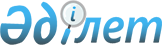 Об утверждении Правил сдачи квалификационного экзамена руководящими работниками накопительных пенсионных фондов, их филиалов и представительств
					
			Утративший силу
			
			
		
					Приказ Директора Национального пенсионного агентства Министерства труда и социальной защиты населения Республики Казахстан от 27 августа 1997 г. N 4-П. Зарегистрирован в Министерстве юстиции 12 сентября 1997 г. N 366. Утратил силу - постановлением Правления Национального Банка Республики Казахстан от 21 апреля 2003 года N 135 (V032348)



      В соответствии с 
 Законом 
 Республики Казахстан "О пенсионном обеспечении в Республике Казахстан" от 20 июня 1997 года и Положением о Национальном пенсионном агентстве Министерства труда и социальной защиты населения Республики Казахстан приказываю: 



      1. Утвердить Правила сдачи квалификационного экзамена руководящими работниками накопительных пенсионных фондов, их филиалов и представительств (далее - Правила); 



      2. Управлению лицензирования и регулирования деятельности накопительных пенсионных фондов в установленный срок представить Положение для государственной регистрации в Министерство юстиции. 



      3. Считать датой введения в действие Положения дату государственной регистрации. 


     Директор 





 


             Правила сдачи квалификационного экзамена 






              руководящими работниками накопительных 






        пенсионных фондов, их филиалов и представительств 






 






      Сноска. Наименование - в новой редакции согласно приказу Председателя Комитета по регулированию деятельности НПФ Минтруда и соцзащиты РК от 19 декабря 2000 года 


 N 156-П 


; 






      по всему тексту слова "Национальное пенсионное агентство", "Агентство", "Агентстве", "Агентству", "Агентством" заменены словами "Комитет по регулированию деятельности накопительных пенсионных фондов", "Комитет", "Комитете", "Комитету", "Комитетом"; 






      слова "директор", "директора", "директором", "директору" заменены словами "Председатель", "Председателя", "Председателем", "Председателю" - приказом Председателя Комитета по регулированию деятельности НПФ Минтруда и соцзащиты РК от 19 декабря 2000 года 


 N 156-П 


. 






      


                 I. Общие положения 




      1. Настоящие Правила разработаны в соответствии с 
 Законом 
 Республики Казахстан "О пенсионном обеспечении в Республике Казахстан" (далее - Закон) от 20 июня 1997 года, другими законодательными актами Республики Казахстан и нормативными правовыми актами Комитета по регулированию деятельности накопительных пенсионных фондов (далее - Комитет) и устанавливают порядок сдачи квалификационного экзамена в Комитете кандидатами на руководящих работников (далее - кандидаты) накопительных пенсионных фондов (далее - Фонды), их филиалов и представительств. 




      Сноска. Пункт 1 - в новой редакции согласно приказу Председателя Комитета по регулированию деятельности НПФ Минтруда и соцзащиты РК от 19 декабря 2000 года 


 N 156-П 


. 





      2. Квалификационный экзамен проводится с целью определения квалификационной пригодности, соответствия кандидатов требованиям Закона и соответствия уровня профессиональных знаний. 




      Сноска. Пункт 2 - в новой редакции согласно приказу Председателя Комитета по регулированию деятельности НПФ Минтруда и соцзащиты РК от 19 декабря 2000 года 


 N 156-П 


. 





      3. Комитет ведет реестр по руководящим работникам фондов, их филиалов и представительств. Для формирования данного реестра и проверки, включенных в него сведений о руководящих работниках Фондов, их филиалов и представительств, Комитет вправе запрашивать необходимую информацию от правоохранительных и других государственных органов. 




      Сноска. Пункт 3 - с дополнениями, внесенными приказом Председателя Комитета по регулированию деятельности НПФ Минтруда и соцзащиты РК от 19 декабря 2000 года 


 N 156-П 


. 






 


            2. Требования к руководящим работникам 






             Фондов, их филиалов и представительств 






      Сноска. Название главы 2 - в новой редакции согласно приказу Председателя Комитета по регулированию деятельности НПФ Минтруда и соцзащиты РК от 19 декабря 2000 года 


 N 156-П 


. 




      4. Руководящими работниками накопительных пенсионных фондов, в соответствии со ст. 40 п.1 Закона признаются: первый руководитель исполнительного органа накопительных пенсионных фондов, их филиалов и представительств и его заместители, главный бухгалтер и его заместители, первый руководитель и главный бухгалтер филиала и представительства. 



      5. 




      Сноска. Пункт 5 - исключен согласно приказу Председателя Комитета по регулированию деятельности НПФ Минтруда и соцзащиты РК от 19 декабря 2000 года 


 N 156-П 


. 





      6. Признается не соответствующим, согласно Закону, занимаемой должности или не может быть назначено на руководящую должность Фондов, их филиалов и представительств лицо: 



      1) не имеющее высшего образования; 



      2) имеющее неснятую в установленном законом порядке судимость; 



      3) в прошлом являвшееся руководящим работником или должностным лицом юридического лица, которое было признано банкротом или подвергнуто санации, принудительной ликвидации во время руководства данного лица. 




      Сноска. Пункт 6 - в новой редакции согласно приказу Председателя Комитета по регулированию деятельности НПФ Минтруда и соцзащиты РК от 19 декабря 2000 года 


 N 156-П 


. 





      7. К началу деятельности Фонда, руководитель и главный бухгалтер должны сдать квалификационный экзамен в Комитете. 



      Руководитель и главный бухгалтер филиала и представительства Фонда должны сдать экзамен в течение двух месяцев после получения согласия Комитета на открытие филиала или представительства Фонда. 




      Сноска. Раздел II - дополнен новым пунктом 7 согласно приказу Комитета по регулированию деятельности накопительных пенсионных фондов от 22.05.98г. 


 N 67-П 


; пункт 7 - в новой согласно приказу Председателя Комитета по регулированию деятельности НПФ Минтруда и соцзащиты РК от 19 декабря 2000 года 


 N 156-П 


. 





      8. 


(Пункт 8 исключен - приказом Председателя Комитета по регулированию деятельности НПФ Минтруда и соцзащиты РК от 19 декабря 2000 года 


 N 156-П 


). 





      9. Кандидат на должность главного бухгалтера фонда должен иметь стаж бухгалтерской работы не менее трех лет. 




      Сноска. Раздел II - дополнен новым пунктом 9 согласно приказу Комитета по регулированию деятельности накопительных пенсионных фондов от 22.05.98г. N 67-П; пункты 7,8,9,10, 11,12,13,14,15,16, соответственно считать пунктами 10,11,12,13,14,15,16, 17,18,19 согласно приказу Комитета по регулированию деятельности накопительных пенсионных фондов от 22.05.98г. N 67-П. 






  


             3. Порядок представления документов 






              для сдачи квалификационного экзамена 






      Сноска. Название главы III в - в новой редакции согласно приказу Председателя Комитета по регулированию деятельности НПФ Минтруда и соцзащиты РК от 19 декабря 2000 года 


 N 156-П 


. 




      10. Для сдачи квалификационного экзамена кандидатами на руководящие должности Фондов, их филиалов и представительств в Комитет представляются следующие документы: 



      1) заявление на сдачу квалификационного экзамена (Приложение 1); 



      2) анкета (Приложение 2); 



      3) прошитые и постранично пронумерованные, нотариально засвидетельствованные - копия трудовой книжки или копии индивидуального трудового договора, выписок из приказов о приеме и увольнении, подтверждающих стаж и места работы кандидатов; 



      4) нотариально засвидетельствованная копия документа об образовании (для руководящих работников - о высшем образовании); 



      5) в случае найма на работу иностранных граждан и лиц без гражданства - копию лицензии на привлечение (прием на работу) иностранных специалистов и квалифицированных рабочих. 




      Сноска. Пункт 10 - в новой редакции согласно приказу Председателя Комитета по регулированию деятельности НПФ Минтруда и соцзащиты РК от 19 декабря 2000 года 


 N 156-П 


. 





      11.


 (Пункт 11 - исключен согласно приказу Председателя Комитета по регулированию деятельности НПФ Минтруда и соцзащиты РК от 19 декабря 2000 года 


 N 156-П 


)


. 



      12. Комитет предоставляет возможность кандидату на руководящую должность в Фонде, его филиале или представительстве до сдачи квалификационного экзамена исполнять обязанности должностного лица с правом подписи, на срок не более двух месяцев. 




      Сноска. Пункт 12 - в новой редакции согласно приказу Председателя Комитета по регулированию деятельности НПФ Минтруда и соцзащиты РК от 19 декабря 2000 года 


 N 156-П 


. 





      13.


 (Пункт 13 - исключен согласно приказу Председателя Комитета по регулированию деятельности НПФ Минтруда и соцзащиты РК от 19 декабря 2000 года 


 N 156-П 


)


. 




 


            4. Квалификационная комиссия Комитета 






      Сноска. Название главы IV - в новой редакции согласно приказу Председателя Комитета по регулированию деятельности НПФ Минтруда и соцзащиты РК от 19 декабря 2000 года 


 N 156-П 


. 




      14. Для объективной оценки профессионального уровня кандидатур, подлежащих назначению на руководящие должности накопительных пенсионных фондов в Комитете формируется квалификационная комиссия. 



      15. Квалификационная комиссия состоит из пяти членов и назначается приказом Председателя Комитета. 



      Председателем Квалификационной комиссии является Председатель Комитета. В отсутствии председателя Комитета его заменяет лицо, исполняющее обязанности Председателя Комитета. 



      Ведение делопроизводства Квалификационной комиссии осуществляется ее секретарем, назначаемым приказом Председателя Комитета. 




      Сноска. Пункт 15 - с дополнениями, внесенными приказом Председателя Комитета по регулированию деятельности НПФ Минтруда и соцзащиты РК от 19 декабря 2000 года 


 N 156-П 


. 





      16. Заседания квалификационной комиссии Комитета проводятся как правило 1 раз в месяц и при наличии не менее четырех ее членов. Решение принимается простым большинством голосов от числа присутствующих на заседании. При равенстве голосов голос председателя квалификационной комиссии является решающим. 



      17. Решение квалификационной комиссии о соответствии кандидатуры на занятие руководящей должности фондов, их филиалов и представительств определяется по результатам квалификационного экзамена и оформляется протоколом. 



      18. Кандидату, сдавшему квалификационный экзамен в Комитете, выдается квалификационное свидетельство, удостоверяющее право на занятие соответствующей должности в Фонде, его филиале или представительстве. 




      Сноска. Пункт 18 - в новой редакции согласно приказу Председателя Комитета по регулированию деятельности НПФ Минтруда и соцзащиты РК от 19 декабря 2000 года 


 N 156-П 


. 





      19.


 (Пункт 19 - исключен согласно приказу Председателя Комитета по регулированию деятельности НПФ Минтруда и соцзащиты РК от 19 декабря 2000 года 


 N 156-П 


)


. 



      20. 


(Пункт 20 - исключен согласно приказу Председателя Комитета по регулированию деятельности НПФ Минтруда и соцзащиты РК от 19 декабря 2000 года 


 N 156-П 


)


. 




 


          5. Проведение квалификационного экзамена 






      Сноска. Правила дополнены новой главой 5 - приказом Председателя Комитета по регулированию деятельности НПФ Минтруда и соцзащиты РК от 19 декабря 2000 года 


 N 156-П 


. 




      21. После получения документов, в соответствии с пунктом 10 настоящих Правил, Квалификационная комиссия рассматривает вопрос о допуске кандидатов к квалификационному экзамену и назначает день и время проведения экзамена. 



      22. Не позднее, чем за 10 дней до проведения экзамена, Квалификационная комиссия утверждает список кандидатов, допущенных к экзамену, и направляет Фонду сообщение о допущенных к экзамену кандидатах с указанием даты, времени и места его проведения. 



      23. После получения от Квалификационной комиссии сообщения, Фонд обязан известить кандидатов об их допуске к экзамену (об отказе в допуске к экзамену), а также о дне, времени и месте ее проведения. 



      24. Кандидат при прохождении экзамена должен иметь документ, удостоверяющий его личность. 



      25. Экзамен кандидатов проводится в два этапа: 



      1) первый этап - тестирование; 



      2) второй этап - устный экзамен. 



      26. В ходе экзамена кандидатам запрещается использовать учебную, справочную, специальную и иную литературу, а также какие-либо записи, в том числе в электронном виде. В случае нарушения данного требования, а также, в случае, если кандидат явился на сдачу квалификационного экзамена в состоянии алкогольного, наркотического или токсического опьянения, кандидат удаляется с экзамена и признается не сдавшим экзамен. 



      27. При тестировании, кандидату предлагается один из вариантов теста. Количество вопросов одного варианта теста не должно превышать 50. Проверка правильности ответов кандидата на вопросы теста осуществляется секретарем и одним из членов Квалификационной комиссии (при тестировании с использованием программно-технических средств - автоматически). 



      К устному экзамену допускается кандидат, правильно ответивший на 60 и более процентов вопросов теста. Кандидат, имеющий меньший объем правильных ответов по тесту, может быть признанным не сдавшим квалификационный экзамен. 



      28. Устный экзамен проводится в форме ответов кандидата на три вопроса экзаменационного билета. 



      Экзаменационные билеты составляются и нумеруются для каждой аттестации отдельно. 



      Устный экзамен кандидата должен приниматься не менее чем четырьмя членами Квалификационной комиссии. Для оценки ответов кандидата на вопросы экзаменационного билета используются бланки экзаменационной ведомости (Приложение 3). 



      Оценка результатов устного экзамена производится посредством двухбалльной системы - "зачет", "незачет". Кандидат, получивший оценку "зачет", признается сдавшим квалификационный экзамен, получивший оценку "незачет" - не сдавшим квалификационный экзамен. 



      29. Кандидат, не сдавший квалификационный экзамен, имеет право на апелляцию. Апелляция рассматривается Апелляционной комиссией, назначаемой приказом Председателя Комитета в составе Председателя Апелляционной комиссии и двух ее членов. Председатель и члены Квалификационной комиссии не могут одновременно являться членами Апелляционной комиссии. 



      Письменная апелляция с обоснованным изложением основных претензий должна быть подана кандидатом, не сдавшим квалификационный экзамен, в тот же день. 



      Апелляция рассматривается Апелляционной комиссией в течение трех рабочих дней со дня ее получения. Результат рассмотрения апелляции оформляется протоколом, подписывается всеми членами Апелляционной комиссии и передается Квалификационной комиссии для исполнения. 



      30. Кандидат, не сдавший квалификационный экзамен, имеет право на прохождение повторного квалификационного экзамена в течение 2-х месяцев. 



      Заявление произвольной формы о допуске к повторной сдаче квалификационного экзамена подается кандидатом на имя Председателя Квалификационной комиссии. 




 


               6. Квалификационное свидетельство. 






             Отзыв квалификационного свидетельства 






      Сноска. Правила дополнены новой главой 6 - приказом Председателя Комитета по регулированию деятельности НПФ Минтруда и соцзащиты РК от 19 декабря 2000 года 


 N 156-П 


. 




      31. Кандидату, сдавшему квалификационный экзамен, выдается квалификационное свидетельство на государственном и русском языках (Приложение 4). 



      32. Секретарь Квалификационной комиссии ведет журнал выданных, осуществляет учет действующих, продленных и отозванных квалификационных свидетельств по соответствующим категориям. 



      33. Квалификационные свидетельства выдаются в Комитете. Свидетельство действует в течение трех лет со дня выдачи. 



      34. По истечении срока действия квалификационного свидетельства его обладатель вправе вновь сдать квалификационный экзамен, в соответствии с настоящими Правилами. 



      35. Очередной квалификационный экзамен проводится в соответствии с пунктами 22-30 настоящих Правил. 



      36. В случае, если обладатель квалификационного свидетельства был признан сдавшим очередной квалификационный экзамен, срок действия его квалификационного свидетельства продлевается на три года со дня сдачи очередного экзамена с внесением в квалификационное свидетельство специальной отметки, а в журнал выданных квалификационных свидетельств - соответствующей записи. 



      37. Если обладатель квалификационного свидетельства не сдал очередной квалификационный экзамен, то его квалификационное свидетельство отзывается Комитетом в течение 3-х дней. 



      38. Квалификационное свидетельство может быть отозвано решением Комитета по представлению Квалификационной комиссии по следующим основаниям: 



      1) обладатель квалификационного свидетельства указал недостоверные сведения в документах, представленных им для сдачи квалификационного экзамена; 



      2) признание обладателя квалификационного свидетельства, не сдавшим очередной квалификационный экзамен; 



      3) вступление в законную силу приговора суда за совершение преступления в отношении лица, имеющего квалификационное свидетельство. 



      39. В случае отзыва квалификационного свидетельства: 



      1) Комитет уведомляет об этом Фонд, работником которого является лицо, квалификационное свидетельство которого было отозвано;



      2) Фонд, работником которого является лицо, квалификационное свидетельство которого было отозвано, обязан при получении уведомления Комитета отстранить такое лицо от выполнения работ в течение 3-х дней, с последующим сообщением в Комитет.




 


                7. Заключительные положения  





     Сноска. Правила дополнены новой главой 7 - приказом Председателя Комитета по регулированию деятельности НПФ Минтруда и соцзащиты РК от 19 декабря 2000 года 


 N 156-П 


.





 



     40. Подготовка кандидатов к квалификационному экзамену осуществляется Учебными центрами.



     41. Кандидат имеет право сдать квалификационный экзамен без предварительной подготовки в Учебном центре.



     42. Несогласие кандидата с решением Комитета может быть обжаловано в судебном порядке.




                                                Приложение 1  



      Сноска. Приложение 1 - в новой редакции согласно приказу Председателя Комитета по регулированию деятельности НПФ Минтруда и соцзащиты РК от 19 декабря 2000 года 


 N 156-П 


. 




                         Председателю Квалификационной комиссии     



                         Комитета по регулированию деятельности     



                         накопительных пенсионных фондов



                         от____________________________________



                         ______________________________________



                         проживающего по адресу________________



                         ______________________________________



                        ______________________________________


                          Заявление 



     Прошу Вас допустить меня к сдаче квалификационного на должность __________________накопительного пенсионного фонда, 



             (указать)



филиала, представительства.



     Прилагаемая опись документов:



     а) анкета кандидата на руководящую должность;



     б) нотариально заверенная ксерокопия документа о высшем образовании;



     в) ксерокопия паспорта (удостоверения личности);



     г) информация о неснятой судимости (из ЦПСиИ при Генеральной прокуратуре);



     д) ксерокопия трудовой книжки, заверенная в установленном порядке.


Подпись кандидата ________________  _____________________________



                                         фамилия, инициалы



      "_____" ________20____г.




                                                Приложение 2  


 




      Сноска. Правила дополнены новым Приложением 2 согласно приказу Председателя Комитета по регулированию деятельности НПФ Минтруда и соцзащиты РК от 19 декабря 2000 года 


 N 156-П 


. 




                        Анкета Кандидата

 ____________________________________________________________________



    (должность, наименование фонда, филиала, представительства)


                                                       Фото


Биографические данные кандидата 


1. Фамилия _____________________Имя _______________________________ 



Отчество___________________________________________________________



2. Включите все другие фамилии, использовавшиеся ранее с обоснованием причин их изменения в период их использования.



___________________________________________________________________



___________________________________________________________________



         фамилия, период, причина использования (изменения)



3. Дата рождения___________________________________________________



4. Место рождения__________________________________________________



___________________________________________________________________



5. Национальность__________________________________________________



6. Семейное положение______________________________________________



7. Адрес (полный, с указанием почтового индекса):



___________________________________________________________________



___________________________________________________________________



___________________________________________________________________



8. Гражданство _________________________________________________________


9. Данные документа, удостоверяющего личность______________________



___________________________________________________________________



10. Номер телефона_________________________________________________



                     (указать код, рабочий, домашний, мобильный)



11. Образование и опыт работы (включая курсы повышения квалификации)*:



-------------------------------------------------------------------



Наименование      !Год      !Специаль-!Диплом,   !Местонахождение  



учебного заведения!окончания!ность    !сертификат!учебного заведения



-------------------------------------------------------------------



-------------------------------------------------------------------



-------------------------------------------------------------------


     *Необходимо приложить копии дипломов и сертификатов, заверенных нотариально.



     12. Дополнительные сведения о служебной и научной деятельности 



___________________________________________________________________



___________________________________________________________________



___________________________________________________________________



___________________________________________________________________



     13. Выполняемая работа с начала трудовой деятельности (приложить на отдельном листе).



     14. Пребывание в предыдущей должности (наименование учреждения, характер работы, дата назначения на эту должность).



     15. Представьте любую другую информацию, которую вы считаете важной при определении вашей квалификации _________________________



___________________________________________________________________



___________________________________________________________________



___________________________________________________________________



 



                   Дополнительные сведения на кандидата 


     1. Последние места проживания. Укажите в обратном хронологическом порядке все места проживания за последние пять лет. Укажите даты проживания.


Город, область_____________________________________________________



Улица ________________ Дом N________ Почтовый индекс_______________ 



от ________ до ________ (мес, год)



     2. Вовлекались ли Вы в какое-либо судебное разбирательство в качестве ответчика или должностного лица организации-ответчика? (да; нет), если да, дайте подробную информацию в следующей таблице:



-------------------------------------------------------------------



Название и характер !Дата!Название и!Решение,вынесенное!Сумма иска



судебного           !    !адрес суда!в результате      !



разбирательства     !    !          !разбирательства   !



-------------------------------------------------------------------



-------------------------------------------------------------------



-------------------------------------------------------------------



-------------------------------------------------------------------



     3. Имеете ли Вы непогашенную или не снятую в установленном Законом порядке судимость__________________________________________



     4. Возникали ли у Вас в период осуществления руководства предприятием, банком крупные финансовые проблемы, приведшие к их банкротству, санации, консервации, принудительной ликвидации



___________________________________________________________________



___________________________________________________________________



Причины их возникновения___________________________________________



___________________________________________________________________



Результаты решения этих проблем____________________________________



___________________________________________________________________



___________________________________________________________________



      Подтверждение сведений, представленных в анкете


      Подтверждаю, что информация, содержащаяся в этих конфиденциальных биографических отчетах, является достоверной и полной, и признаю, что в случае обнаружения искажений и упущений в материале, представленном мною, это может служить основанием для Комитета в отказе согласования на руководящую должность и ставить вопрос перед акционерами об отстранении с занимаемой должности. 



      Обязуюсь уведомить Комитет о всех существенных изменениях в моей личной биографии (изменение гражданства, фамилии). ____________________________________________ (Ф.И.О. печатными буквами) __________________ (подпись) __________________ (дата подписи) 




                                                 Приложение 3  



      Сноска. Правила дополнены новым Приложением 3 согласно приказу Председателя Комитета по регулированию деятельности НПФ Минтруда и соцзащиты РК от 19 декабря 2000 года 


 N 156-П 


.





      Комитет по регулированию деятельности накопительных пенсионных фондов Министерства труда и социальной защиты населения 


                      Республики Казахстан


                    Экзаменационная ведомость


     Дата проведения квалификационного экзамена: "__"____"20__года



     Фамилия и инициалы Председателя Квалификационной комиссии:



                ________________________________________


-------------------------------------------------------------------



N  !Кандидат !Результат!N  !Вопрос!Вопрос!Вопрос!Дополни-!Результат



п/п!         !тестиро- !би ! 1    !  2   !  3   !тельные !"зачет"-



   !         !вания    !ле !      !      !      !вопросы !"незачет"



   !         ! (%)     !та !      !      !      !        !



-------------------------------------------------------------------



-------------------------------------------------------------------



-------------------------------------------------------------------



-------------------------------------------------------------------


[Подпись Председателя Квалификационной комиссии]



 



[Подпись секретаря Квалификационной комиссии]




                                                Приложение 4  



      Сноска. Правила дополнены новым Приложением 4 согласно приказу Председателя Комитета по регулированию деятельности НПФ Минтруда и соцзащиты РК от 19 декабря 2000 года 


 N 156-П 


. 




                   Квалификационное свидетельство N 



     Настоящее свидетельство выдано_______________________________



фамилия, собственное имя и, при наличии, отчество аттестованного лица в дательном падеже в том, что ему (ей) решением Квалификационной комиссии Комитета по регулированию деятельности накопительных пенсионных фондов Министерства труда и социальной защиты населения Республики Казахстан от ________________разрешено



                           [дата в формате "ХХ месяца ХХХХ года"]  



занятие руководящих должностей в накопительных пенсионных фондах.


Действительно до ____________________________________



                 дата в формате "XX месяца ХХХХ года"



Председатель Квалификационной комиссии[подпись][фамилия и инициалы] 



 



Секретарь Квалификационной комиссии   [подпись][фамилия и инициалы] 


М.П.  [оттиск печати Комитета]            г.Алматы

					© 2012. РГП на ПХВ «Институт законодательства и правовой информации Республики Казахстан» Министерства юстиции Республики Казахстан
				